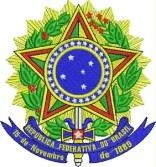 UNIVERSIDADE FEDERAL DO PARÁ CAMPUS UNIVERSITÁRIO DE CASTANHAL/INSTITUTO DE MEDICINA VETERINÁRIA Ofício nº ____/2022 – IMV/UFPA Castanhal, ___ de __________ de 2022. À Sra.  Cinthia Távora Albuquerque LopesPresidente da Comissão Eleitoral para a escolha de Diretor(a)-Geral e Diretor(a)Adjunto(a) do Hospital Veterinário (HV)  Sra. Presidente, Encaminho a V.Sa. o pedido de inscrição da chapa “____________________”, composta pelo docente e técnico _______________________________________________________ e ___________________________________________________, os quais concorrerão, respectivamente, aos cargos de Diretor(a)-Geral e Diretor(a)-Adjunto(a) do Hospital Veterinário (HV), conforme estabelecido pelo Regimento Eleitoral. Atenciosamente, _________________________________ Assinatura e carimbo 